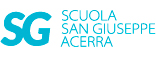 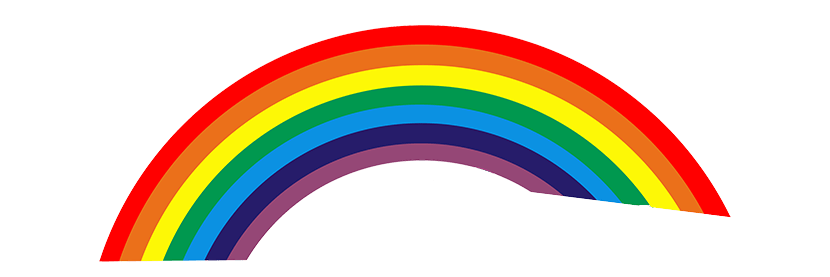 Attività prevista per: Martedì 12 maggioClasse quintaSPAGNOLO: COPIA SUL QUADERNO O STAMPA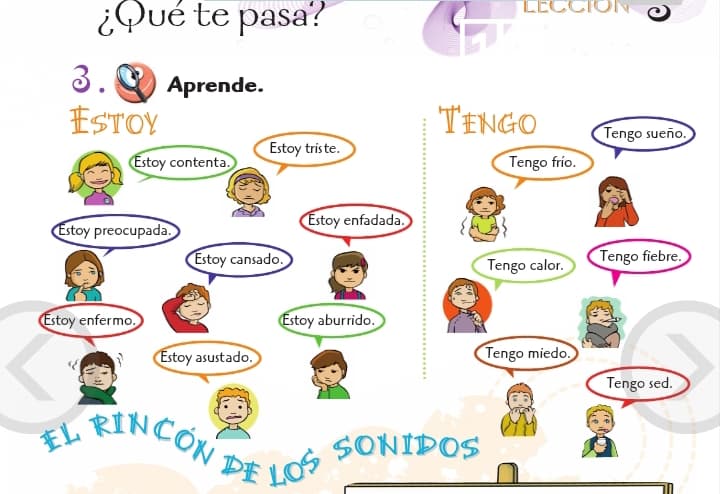 SCRIVI UNA DOMANDA PER OGNI FRASE E RISPONDI:ESEMPIO:1)¿Qué te pasa? Estoy contenta.2) ¿cómo estás?  Estoy triste3) ¿Qué tal?  Estoy cansada 